Daniel J. BenderSeptember 11, 1899 – June 10, 1920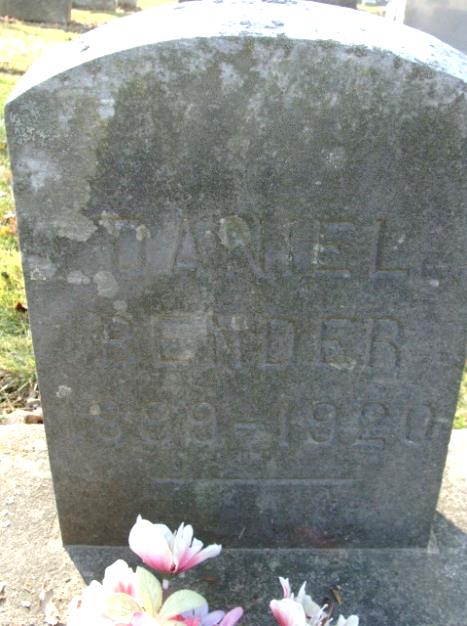 Photo by Alicia KneussDAN BENDER DEAD  Daniel Bender, twenty-one years old, son of Mr. and Mrs. Fred Bender, of Pleasant Mills, died at the home of the parents, at one o'clock this afternoon, after an illness of several months from tuberculosis.  The young man had been in California and after coming back to his home here was stricken and never regained his former good health.   Two sisters, besides the parents, survive.  No funeral arrangements had been made at 3:15 o'clock this afternoon.Decatur Daily Democrat, Adams County, IndianaThursday, June 10, 1920*****Indiana, Death Certificates, 1899-2011Name: Daniel J BenderGender: MaleRace: WhiteAge: 20Marital Status: SingleBirth Date: 11 Sep 1899Birth Place: St Mary TP Adams Co IndDeath Date: 10 Jun 1920Death Place: Pleasant Mills, Adams, Indiana, USAFather: Frederick BenderMother: Jenny S. YagerInformant: Mrs. Fred Bench, Pleasant Mills, Ind.Burial: June 13, 1920; Decatur Cem.